Муниципальное автономное общеобразовательное учреждение «Новокаишкульская средняя общеобразовательная школа»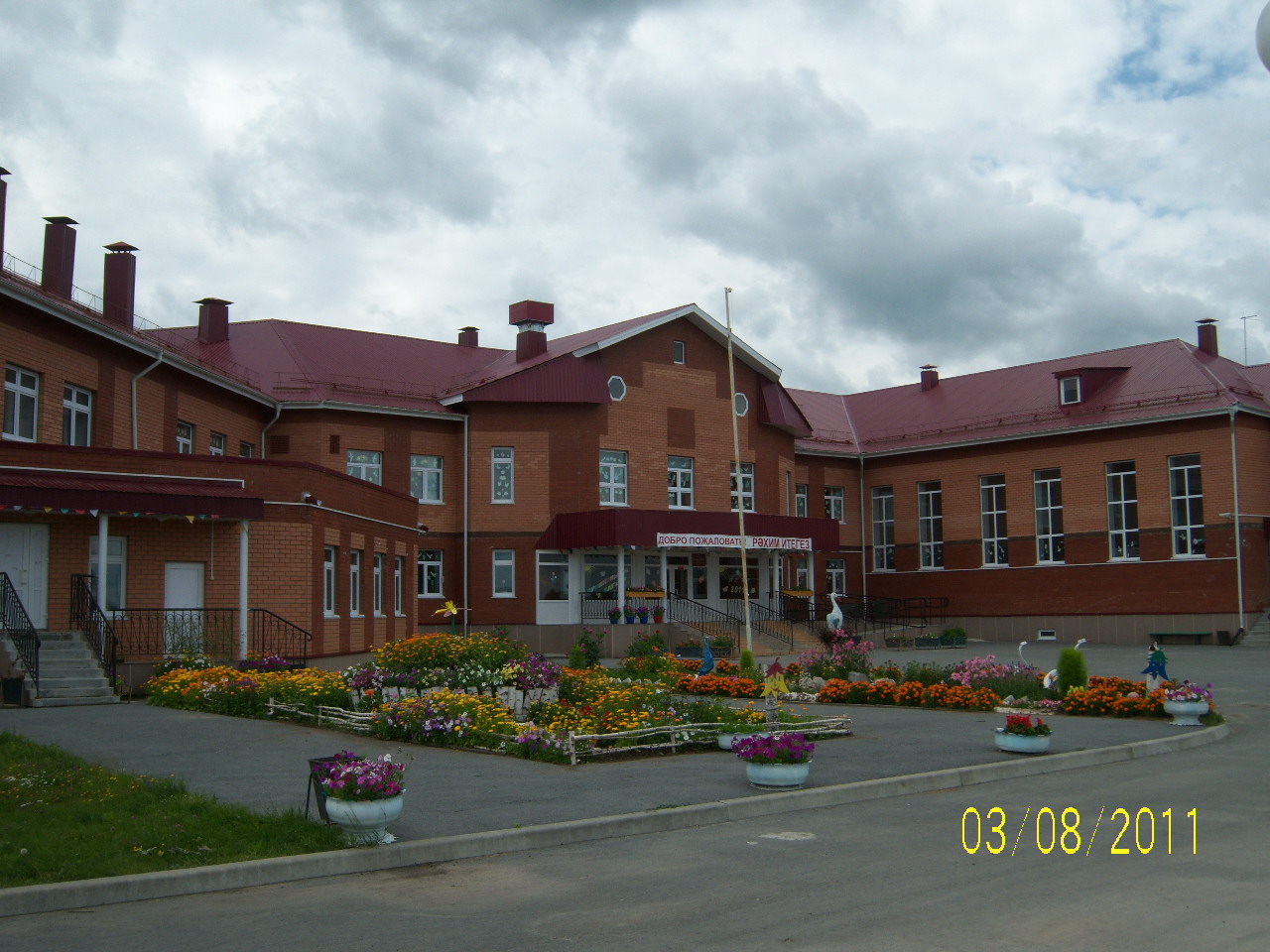 Программа развития МАОУ «Новокаишкульская СОШ»  «Создание и развитие этнокультурного образовательного пространства как фактор повышения качества образования в условиях сельской школы»(2015-2020 гг.)с.Новокаишкуль, 2015 г.СОДЕРЖАНИЕ:1. Информационная справка о школе...................................................................3-42. Паспорт программы развития муниципального автономного образовательного учреждения  «Новокаишкульская средняя общеобразовательная школа» на 2015-2020 гг. ....................................................................................................................5-63. Концепция развития школы..............................................................................7-164. Программа развития МАОУ «Новокаишкульской СОШ»:  «Создание и развитие этнокультурного образовательного пространства как фактор повышения качества образования в условиях сельской школы»....................................................................................................................17-191. ИНФОРМАЦИОННАЯ СПРАВКА О ШКОЛЕ626065, Тюменская областьЯрковский районс.Новокаишкульул. Полевая, д.22МАОУ «Новокаишкульская СОШ»тел.: 8 (34531) 46-3-21; 46-3-73E-mail: newkaiskul@mail.ruИнформация по МАОУ «Новокаишкульская СОШ»(Старокаишкульская НОШ филиал МАОУ «Новокаишкульская СОШ»)1. Количество обучающихся – 1152. Национальный состав учащихся: татары – 84                                                              другой национальности – 203. Изучают родной (татарский) язык:Как предмет:в 1 классе (всего 11 учащихся) татарский язык не изучается – введен как факультатив во внеурочной деятельности «О, язык мой, родной, певучий!» ;2-4 классы – по 3 ч.5-9 классы – по 2 ч.10-11 классы – по 2 ч.Кружок «Мирас»:    14 человекклассы – 3,4,7 классы      Проведено занятий в 2015-2016 уч. г. – 10 ч.,  1 раз в неделю.4. Количество учителей:Татарского языка: Баватдинова Рашида Халитовна – педагогический стаж – 6 лет , категория - 1 , год прохождения последних курсов по родному языку – 2014 г.Начальной школы, преподающих татарский язык: 5 человек.5. Тема (проблема) над которой работает школа: «Повышение качества образования посредством дифференциации и индивидуализации образовательного процесса и внедрения новых образовательных технологий».6. Программа развития муниципального автономного общеобразовательного учреждения «Новокаишкульская средняя общеобразовательная школа» на 2015 – 2020 гг.  «Создание и развитие этнокультурного образовательного пространства как фактор повышения качества образования в условиях сельской школы».7. Отношения между учащимися разных национальностей  доброжелательные.8. Желательно, чтобы обучения татарскому языку велось с 1 класса. Нет методических пособий по обучению родному языку.9. Укомплектованности школы УМК по родному (татарскому) языку 100%10. Организуются встречи с духовными представителями .11. Протоколы (копии) управляющего совета по вопросам этнокультурного образования (прилагается).12. В школе детей мигрантов нет.13. Участие в олимпиадах, в конкурсе «Утренняя звезда» (занимаем призовые места).14. Школа ежегодно проводит районные и областные семинары по татарскому языку.2. ПАСПОРТпрограммы развитияМАОУ «Новокаишкульская средняя общеобразовательная школа»«Создание и развитие этнокультурного образовательного пространства как фактор повышения качества образования в условиях сельской школы»3. Концепция школыОбоснование проблемыПроцесс модернизации российского образования, переход к инновационного типу развития, реализация приоритетного национального проекта «Образование», в основе которого лежит государственная поддержка образовательных учреждений, осуществляющих комплекс мероприятий по созданию и внедрению новых, качественно усовершенствованных технологий, методов и форм обучения, требуют выработки каждой школой собственных инновационных образовательных проектов, учитывающих местную специфику, свой кадровой потенциал, и ведущих в конечном результате, к существенному повышению качества образования.    Отличительными особенностями нашей школы являются то, что, во-первых, она расположена в сельской местности, во-вторых, основной контингент учащихся и учителей представители татарской национальности.  Осуществляя свою бытовую жизнь в основном в рамках татарского языка, татарской культуры, в то же время представители татарского этноса имеют гораздо больший объем коммуникаций в школе, в прессе, экономической и политической жизни на русском языке и в рамках русской культуры. К субъективным причинам, влияющим на динамику утрачивания татарского национального самосознания, национальной и культурной самобытности, относится  достаточно поверхностное отношение к проблеме национального образования, культуре в ее широком понимании. Среди социальных проблем в Новокаишкульском муниципальном образовании особую обеспокоенность вызывают:- динамика демографических процессов;- проблема занятости и связанная с ней безработица;Так, в селе насчитывается более 700 человек, основное население составляют татары. Почти всё население живет за счет ведения личного подсобного хозяйства. Незначительное количество, около 10%, составляют семьи, которые не имеют личного подсобного хозяйства и относящиеся к малообеспеченным. Доходы таких семей складываются из случайных заработков, в основном это наем на временные, сезонные работы. В пришкольном интернате проживают учащиеся соседней деревни Старый Каишкуль. В селе имеется Дом Культуры, но нет специалиста: хореографа. Таким образом, учитывая ситуацию с родным (татарским) языком, национальной культурой, местную социально-экономическую специфику, коррелируя ее с требованиями времени, в том числе, и то, что сельская школа должна нести общий социокультурный потенциал, с потребностями российского общества в качественном образовании и его доступности, с необходимостью повышения духовно-нравственного воспитания подрастающего поколения, школа останавливает свой выбор в качестве инновационного проекта на ближайшую перспективу: «Создание и развитие этнокультурного образовательного пространства как фактор повышения качества образования».  Использование в образовательном процессе основ татарской традиционной культуры, выявление богатейших и уникальных воспитательно-образовательных возможностей, позволяет решать актуальные проблемы нашего времени: формирование национального самосознания и сохранение духовного наследия народа. Нормативно-правовые и методологические основы концепцииДанный проект соответствует современной образовательной политике, направленной на сохранение единого образовательного пространства и содействие развитию этнической культуры: социально-политическую гармонию создают культурно-образовательный плюрализм и приверженность демократическим и гуманистическим ценностям. Эти направления отражены в Законе Российской Федерации «Об образовании» (в ред. 2004 г.), в Концепции модернизации российского образования на период до 2010 года (распоряжение Правительства РФ от 29 декабря 2001г. №1756-р), Концепции национальной образовательной политики Российской Федерации (приказ Минобрнауки России от 3  августа 2006 г. №201), Плане реализации Приоритетных направлений национальной образовательной политики в системе общего образования в условиях его модернизации на 2004–2010 гг. (Приказ Минобрнауки России от 3 августа 2006 г. № 201, приложение 2), Национальной доктрине образования в Российской Федерации (постановление Правительства РФ от 4 октября 2000 г. №751), Концепции государственной национальной политики Российской Федерации (Указ Президента Российской Федерации, от 15 июня 1996 г. N 909)К приоритетам такой образовательной политики, в частности, принадлежат:- удовлетворение этнокультурных и языковых образовательных потребностей народов России в сопряжении с сохранением единства федерального культурного, образовательного и духовного пространства, консолидация многонационального народа России в единую политическую нацию, формирование в корреляции с этнической самоидентификацией общероссийского гражданского сознания, обеспечение качественного образования детей, обучающихся на языках народов России.- общедоступность образования, адаптивность системы образования к уровням, особенностям развития и подготовки обучающихся с учетом языка обучения и специфики содержания гуманитарных дисциплин выстроенного на родной (нерусской) этнокультуре.Методической основой построения школы с этнокультурным (национально-региональным) компонентом служит базисный учебный план,  вариативная же часть, которого должна отвечать целям учета в содержании образования социокультурных особенностей и традиций, отражающих национальное и региональное своеобразие культуры.Реализация инновационного проекта «Создание и развитие этнокультурного образовательного пространства как фактор повышения качества образования в условиях сельской школы» позволит рассматривать Новокаишкульскую среднюю школу как один из видов образовательного учреждения с этнокультурным компонентом, призванного передавать учащимся бесценное наследие, накопленное многими поколениями: духовно-нравственные ценности, традиции, историко-культурное богатство: «Без опоры на этническую традиционную культуру не было, нет и быть не может подлинно национальной гуманистической школы» (Г.Н. Волков). Анализ научной литературы, показал перспективность развития образовательных учреждений с этнокультурным компонентом. Так, П.П. Блонский, А.Дистервег, И.А. Ильин, Я.Л. Коменский, И.Г. Песталоцци, В.А. Сухомлинский, Л.Н.Толстой, К.Д. Ушинский и др. в своих исследованиях  отмечали острую необходимость развития личности растущего ребенка на основе знания родного языка, психологии, народной педагогики, уклада жизни, культуры и быта. По мнению К.Д. Ушинского «Созданное самим народом и основанное на народных началах, имеющее ту воспитательную силу, которой нет в самых лучших системах, основанных на абстрактных идеях или заимствованных у другого народа». «Народное» и «национальное» Ушинский рассматривал как синонимичные понятия. По его мнению, основой национальной школы является обязательное преподавание родиноведения, под которым он подразумевал родной язык, историю и географию. Большой вклад в развитие теории национальной школы осуществил П.Ф.Каптерев, который  считал, что главным результатом воспитания и образования в национальном духе является воспитание человека и гражданина не только как члена известной нации, но и человечества. Н. Сорока-Российский в качестве путей развития национальной школы видел изменение приемов преподавания, учебных программ, необходимость «подчеркивать в преподаваемых предметах все, способное будить национальную гордость и способствовать развитию национального чувства». Цели и задачи концепции:Основной целью концепции школы выработка стратегических направлений своего развития, отвечающего современным требованиям российской образовательной политики и запросам местного социума, разработка и реализация программы соответствующего инновационного проекта: «Создание и развитие этнокультурного образовательного пространства как фактор повышения качества образования в условиях сельской школы».Таким образом, реализация программы проекта позволит достичь повышения качества образования в Новокаишкульской средней общеобразовательной школе.Для решения этой цели необходимо:- разработка нового учебного плана школы;- разработка и реализации образовательных программ национально-регионального компонента;- построение воспитательной системы школы на этнопедагогических принципах;- совершенствование качества преподавания татарского языка и литературы;- совершенствование системы мониторинга за уровнем обученности по основным предметам (математики, русского языка);- внедрение современных образовательных технологий и методик преподавания, в частности, информационно-коммуникационных;- создание условий для непрерывного повышения квалификации педагогических работников.Модель этнокультурного образовательного пространства Новокаишкульской  средней общеобразовательной школыПри моделировании этнокультурного образовательного пространства школы, по мнению М. Н. Кузьмина, важно избежать:- появления у титульных этносов преференций перед другими, проживающими на «их» исторической территории; - перетягивания из федеративного в национально-региональный компонен                                                                                                                                                                                                                                                                                                                                                                      т под свой контроль базовых гуманитарных предметов, формирующих мировоззрение школьника, его этническое и общегражданское сознание; - актуализация религиозных и романтизация национальных культурных ценностей, относящихся преимущественно к аграрному прошлому и не совместимых ни с современными образовательными, ни с интегративными целями национальной школы.  	Решая общецивилизационные образовательные проблемы каждого конкретного этноса (причем не только в том субъекте федерации, где он является титульным), она должна одновременно - прежде всего в интересах свободной социальной и этнической мобильности личности - эффективно решать и интегративные задачи обеспечения двуязычия, бикультурности и биментальности, задачи духовного сплочения многонационального народа Российской Федерации в общую политическую нацию, адекватную формируемому гражданскому обществу.Таким образом, этнокультурное образовательное пространство современной школы, на наш взгляд, это среда, обладающая следующими признаками:- преподавание родного (нерусского) языка и литературы; - организация воспитательного процесса на основе этнопедагогики, в том числе, через развитие языковой употребительной среды, ученического самоуправления;- изучение и освоение основ духовной и материальной национальной культуры, в контексте российской, мировой через деятельность внутришкольной системы дополнительного образования (кружки художественно-эстетического направления, учебно-исследовательские проекты, элективные и спецкурсы);- базовое направление в воспитании – патриотическое; - внедрение в процесс обучения национально-регионального компонента содержания общего образования в рамках базисного учебного плана.В этнокультурном образовательном пространстве Новокаишкульской средней школы должны осуществляться принципы: - реализация права обучения родному языку;- реализация права воспитания детей на их родном языке;- формирование интеллектуальных способностей и нравственных качеств детей с учетом этнопсихологических особенностей познавательных процессов и традиций народной педагогики;- приобщение подрастающего поколения к национальной культуре, обычаям и традициям родного народа, к его духовным и нравственно-этическим ценностям;- сочетание национальной и общечеловеческой культур.Необходимыми условиями создания и развития этнокультурного пространства образовательного учреждения, на наш взгляд, является, прежде всего, готовность, поддержка, соответствующая квалификация педагогического коллектива, социальный заказ населения.Процесс создания этнокультурного пространства школы требует существенного обновления системы обучения и воспитания. Реализация его предусматривает введение культурных компонентов, исходящих из природно-климатических, экологических, экономических условий муниципального образования, социально-психологических особенностей  населения. Образовательная программа по данному направлению призвана обеспечить передачу молодому поколению многовекового опыта татарского народа, его нравственных устоев.  Образовательная среда нашей школы должна развивать общую культуру личности обучающихся на основе усвоения обязательного минимума содержания образовательных программ, воспитания, гражданственности и любви к Родине на принципе включения учащихся в этнокультурную традицию народов региона. Народные традиции, культура, язык, история татарского народа, самобытность духовной и  материальной  культуры, традиции совместного проживания русского и татарского народов пронизывают весь процесс обучения и воспитания учащихся.Модель выпускника:Этнокультурное образовательное пространство  Новокаишкульской  средней школы должно обеспечивать воспитание целостного, устойчивого, гармоничного человека, полнокровного носителя традиционных ценностей татарской культуры, способного творить на языке своего народа, обогащать и развивать родную культуру, быть патриотом своей родной земли. Воспитание в школе должно осуществляться на активном внедрении форм и методов общественной активности  учащихся.При этом учащийся нашей школы должен иметь высокий уровень знаний,  уметь применять их на практике, обладать навыками научно-исследовательской деятельности, владеть современными информационно-коммуникационными технологиями в пределах своего возраста. Выпускник  Новокаишкульской средней  школы – это:1. Гражданин страны, обладающий главными самобытными чертами национального характера, основанного на знании народной культуры, на осознании причастности и ответственности за судьбу малой и большой родины, патриот  своей школы;2.Культурная личность, стремящаяся к постоянному интеллектуальному и духовному саморазвитию;3.Человек, обладающий здоровьем и имеющий стойкое неприятие вредных привычек;4.Человек, уровень образования которого позволяет осуществить свободный выбор в жизнедеятельности.Воспитательная составляющая этнокультурного пространства школы состоит из пяти подпрограмм:Подпрограмма 1. «Ватан» - «Отечество»Каждому народу свойственно чувство патриотизма. Любовь к Родине, к Отчизне начинается с любви к своему краю. Постепенно расширяясь, она переходит в любовь к своей стране. Вот почему в формировании социально-нравственных качеств личности значима роль краеведения. Особая роль на этом пути принадлежит краеведческой исследовательской работе, воспитывающей у школьников любовь к родной земле, гордость за её прошлое и настоящее - качества, на основе которых формируется активная жизненная позиция, гражданственность.Подпрограмма 2. «Гаилә» - «Семья».Важным условием нравственного воспитания на этнокультурных традициях является единство целей образовательного учреждения и семьи. В настоящее время именно семья выполняет главную воспитательную функцию. Особо важным в понимании природы этнокультурного воздействия на личность является изучение семейных традиций, так как любая семья несёт в себе культуру того народа, к которому принадлежит. Именно в семье осуществляется преемственность опыта поколений и передача этнического менталитета. Равноправное и заинтересованное сотрудничество семьи и школы не только в обучении, но и в воспитании ребёнка способствует формированию нравственно-ориентированной личности сельского ребёнка.Планируемые мероприятия: организация работы родительского университета, совместное участие педагогов, родителей и их детей в проведении традиционных праздников, организуемых школой, участие родителей в организации и проведении спортивных мероприятий, конкурсов по основам народных традиций и обычаев.Подпрограмма 3. «Мәдәният» - «Культура».Нация живёт и сохраняется, прежде всего, в культуре. Каждый народ вносит в общую сокровищницу человечества свою самобытную долю, нередко неповторимую, единственную. Знакомство с народным творчеством, фольклором, с эстетической деятельностью, с предметами материальной культуры помогает усвоить этические идеалы народа: требования к нравственному облику, к моральной воспитанности, к нормам общения.Система программных мероприятий должна обеспечивать изучение и освоение основ культурного наследия, организации внутришкольных национальных праздников и игр: “Әмәл”, Ураза-байрам, Курбан-байрам, “Сабантуй”, “Ак калач”, “День народного единства” – Бердәмлек көне”, “День родного языка” формирование у учащихся опыта организации и самоорганизации свободного времени; распространение эффективных форм, методов и технологий реализации досугового потенциала учащихся.Подпрограмма 4. «Җир» - «Земля». Земля – наш общий дом, человек задумывается над тем, как вести себя в этом доме, как жить, не причиняя вред природе. Материальная и духовная культура татарского народа способствовала созданию определённой системы требований в виде запретов, наставлений, указаний, заповедей, правил и рекомендаций по формированию у ребёнка эколого-духовных отношений к окружающей действительности. Система программных мероприятий должна быть направлена на изучение и освоение этноэкологических установок поведения, сознательного отношения к окружающей среде.Подпрограмма 5. Детская общественная организация – «Корабль-Мечта»Ученическое самоуправление, выражающееся в создании и деятельности детской общественной организации должно обеспечивать формирование организаторских и развитие креативных способностей учащихся, навыков коллективной работы, совершенствование социокультурной компетенции. Кроме того, осуществляется практическая компетенция в реализации правовой культуры, основ избирательного права и избирательного процесса. 	При организации деятельности школьной республики особое внимание должно уделяться включению национальной составляющей в целях расширения языковой среды.	Учебно-интеллектуальная составляющая этнокультурного пространства Новокаишкульской средней школы направлена на создание устойчивой учебной мотивации через формирование основ научного мышления, развитие учебно-исследовательской деятельности учащихся.	Подпрограмма 1. Школьное научное общество «Мой край».В сферу деятельности научного общества учащихся входят:- создание и функционирование секций по основным учебным предметам;- осуществление учебно-исследовательской, проектной деятельности в рамках образовательных программ и проектов;- проведение внутришкольных научно-практических конференций и семинаров;- участие в школьных предметных олимпиадах;- участие в региональных, межрегиональных, всероссийских дистанционных и телекоммуникационных олимпиадах;- проведение интеллектуальных мероприятий в начальной школе;- проведение конкурсов на лучшие мультимедийные учебные проекты;- проведение интеллектуальных марафонов в основном и среднем звене школы.Подпрограмма 2. «Творческая студия»Основная цель реализации данного проекта: создание цифровой продукции, отражающей результаты учебно-интеллектуальной деятельности школы.Для достижения этой цели необходимо решение следующих задач:          - овладение учащимися основ информационно-коммуникационных технологий;- обучение  навыкам работы с цифровой техникой (аудиовизуальной и оргтехникой).    В подпрограмму входит следующие проекты:- создание и администрирование сайта школы;- выпуск  школьной газеты «Юнкор»;- формирование, пополнение собственной учебной, учебно-исследовательской цифровой медиатеки.Управленческое и кадровое обеспечение модели этнокультурного образовательного пространства Новокаишкульской средней  общеобразовательной школыСоздание и развитие этнокультурного образовательного пространства является одним из средств достижения повышения качества образования в школе, следовательно, необходимы: - модернизация управленческой политики; - переход на новые способы мониторинга уровня обученности;- применение современных образовательных технологий и методик преподавания;- осуществление предпрофильной подготовки и профильного обучения.Под модернизацией управленческой политики понимается определение места школы в общей районной системе общего образования как центра этнокультуролоических исследований, развитие нормативно-правовой базы школы в соответствии с ее обновленной миссией, апробация новых форм стимулирования роста качества образования, творческой активности педагогических работников и учащихся, в том числе использование возможностей надтарифного фонда, введение внутришкольных почетных званий, премий и др.Подпрограмма 1. Новокаишкульская средняя школа как центр этнокультурологических исследований.Цель: Создание на базе школы координационного центра этнокультурологических исследований. Проведение научно-практических конференций учащихся школ Ярковского района.Формирование материалов для музея «История родного края в фотографиях».Издание материалов научно-практических конференций.Проведение конкурсов детских рисунков, в том числе созданных с помощью компьютерных программ, по темам: «Иллюстрация к моей любимой татарской сказке», «Моя малая Родина», «Моя семья». Организация выставок лучших работ. Проведение фотоконкурсов «Вот моя деревня, вот мой край родной», «Моя любимая школа», «Новокаишкуль в лицах».Организация экспозиций, выставок. Издание фотожурналов.   Подпрограмма 2. Новокаишкульская школа как экспериментальная площадка по апробации новых форм стимулирования роста качества образования и творческой активности учителей.Цель: выработка критериев оценки качества образования (динамика роста уровня обученности, оценка эффективности работы классного руководителя  и др.)   На основе внутришкольной системы оценки деятельности педагогических работников вводится система премирования и морального стимулирования.Подпрограмма 3. Новокаишкульская школа – как школа информационно-коммуникационных образовательных технологийЦель: активное внедрение в образовательный процесс ИКТ.Проведение внутришкольных конкурсов среди учителей «Лучший открытый урок с использованием ИКТ» (по предметам), «Фестиваль педагогических идей» (изложение тем с использованием ИКТ), «Лучшая цифровая учебная  лаборатория» и др.Проведение внутришкольных конкурсов среди методических объединений: «ИКТ-мастерская учителя».Проведение  семинаров учителей школ района («Учебный проект в изучении истории России. Национально-региональный компонент», «ИКТ в преподавании географии», «Цифровая лаборатория учителя биологии», «Татарский язык и литература. ИКТ в обучении» и др.Проведение районного семинара руководителей школ «Информационная база управления качеством образования».    Подпрограмма 4. Предпрофильная подготовка и профильное обучение.Цель: создание условий для обеспечения предпрофильной подготовки и профильного обучения.Вопросам предпрофильной подготовки и профильного обучения учащихся посвящена вся внутришкольная система внеурочной деятельности (предметные кружки, кружки национально-регионального компонента, спортивные секции и др.)4. ПРОГРАММА РАЗВИТИЯ НОВОКАИШКУЛЬСКОЙ СРЕДНЕЙ ОБЩЕОБРАЗОВАТЕЛЬНОЙ ШКОЛЫ: «создание и развитие этнокультурного образовательного пространства как фактор повышения качества образования в условиях сельской школы»Настоящая программа разработана в рамках реализации Концепции МАОУ «Новокаишкульской СОШ», в соответствии с которой формулируется цели программы:- создание и развитие этнокультурного образовательного пространства;- повышение качества образования;- развитие ученического самоуправления.Реализация Программы требует решение следующих основных задач в развитии учреждения:выработку управленческих решений по созданию условий по формированию и развитию этнокультурного образовательного пространства внедрению этнопедагогических  принципов в учебно-воспитательный процесс;повышение профессиональной компетентности педагогических работников;укрепление материально-технической базы учреждения;создание условий для устойчивого развития образовательного учреждения.Программа развития муниципального образовательного учреждения МАОУ «Новокаишкульская средняя общеобразовательная школа» состоит из 5 разделов. Порядок организации   выполнения   Программы,    ее    ресурсного обеспечения  и  контроля  хода  реализации  Программы  устанавливается образовательным учреждением и муниципальным органом управления образованием – отделом образования  муниципального образования Ярковского района.Программа развития и этапы освоения, внедрения её основных направлений:Подготовительный этап (2015 г.)Изучение нормативно-правовой базы образования, в том числе, касающейся особенности организации учебного процесса в школе с этнокультурным (национально-региональным) компонентом,  научной литературы, исследующей проблемы этнопедагогики, народной педагогики.Изучение и анализ практического опыта внедрения различных видов национальной школы в Российской Федерации.Анализ социокультурного окружения образовательного учреждения, изучение образовательных, культурных запросов учащихся и местного населения.Анализ результативности обучения в школе по результатам итоговой аттестации выпускников основной и средней школы, творческого потенциала педагогического коллектива школы.Составление Концепции школы и формирование программы развития.Создание творческих групп учителей по разработке образовательных программ, содержащих этнокультурологический, национально-региональный компонент.Осуществление взаимодействия с районным отделом образования, учреждениями дополнительного образования детей по согласованию стратегических направлений развития школы, определению места и роли школы в развитии национального образования в муниципальной образовательной системе.Основной (практический) этап (2016-2019 гг.)Обучение педагогического  коллектива современным моделям обучения и технологиям.Разработка, апробация, анализ и корректировка авторских программ, спецкурсов, создание новых, нетрадиционных программ:1. «Татарский язык» 1-11классы.2. «Татарская литература»  1-11 классы.3. «Татарское национальное прикладное искусство» 5,6 классы.4. «География Тюменской области» 8,9 классы.5. «История Тюменской области»  7,10 классы.5.»Гаилә» - Семья.2-4 классы.Апробация модели этнокультурного образовательного пространства и коррекция работы по подпрограммам. Организация этновоспитательной системы школы через реализацию подпрограмм:«Ватан» - «Отечество», «Гаилә» - «Семья», «Җир» - «Земля», «Мәдәният» - «Культура».Создание и организация деятельности детской общественной организации – «Корабль-Мечта»Формирование и организация деятельности школьного научного общества – «Мой край»Реализация подпрограмм управленческого и кадрового обеспечения инновационного проекта:Новокаишкульская средняя школа центр этнокультурологических исследований.Новокаишкульская школа как экспериментальная площадка по апробации новых форм стимулирования роста качества образования и творческой активности учителей.Новокаишкульская школа – как школа информационно-коммуникационных образовательных технологийПредпрофильная подготовка и профильное обучение.Анализ деятельности методической службы.Анализ внеклассной и внеурочной деятельности по воспитанию и развитию личности учащегося.Результативный (завершающий) этап (2020 г.)Проведение научно-практической конференции «Итоги реализации Концепции и программы школы»Организации выставок, экспозиций, отражающих внедренный образовательный инновационный продукт.Издание сборника статей, авторских программ.Формирование на основе достигнутого миссии школы, отвечающей новым современным задачам.Ожидаемые результаты:В ходе и результате реализации Программы развития школы ожидается достижение следующих результатов:построение нового вида школы с этнокультурным компонентом;повышение качества образования;укрепление материально-технической базы учреждения;создание условий для устойчивого развития образовательного учреждения;повышение профессиональной компетентности педагогических работников;- переход образовательного учреждения в режим устойчивого развития.Наименование ПрограммыСоздание и развитие этнокультурного образовательного пространства как фактор повышения качества образования в условиях сельской школыГосударственный заказчик ПрограммыАдминистрация МАОУ «Новокаишкульская СОШ»Основные разработчики ПрограммыМетодический совет МАОУ «Новокаишкульская СОШ»Исполнители ПрограммыМАОУ «Новокаишкульская СОШ»Основные цели Программыразработка и апробация модели школы с этнокультурным компонентом (национальная школа); повышение качества образования через:  организацию и развитие научно-методической работы, учебно-методической деятельности педагогического коллектива;организацию и развитие учебно-исследовательской, научно-исследовательской деятельности учащихсяЗадачи программы      - изучение и освоение культурного наследия татарского народа;- развитие ученического самоуправления;- организация учебно-воспитательного процесса на основе использования информационно-коммуникационных технологий;- создание цифровых учебной, методической и исследовательской баз.Сроки реализации2015 – 2020 гг.Ожидаемые конечные результаты реализации ПрограммыРеализация Программы позволит:повысить качество обучения и воспитания;создать условия для устойчивого развития школы с этнокультурным компонентом;повысить уровень профессиональной компетентности педагогического персонала;активизировать научно-исследовательскую деятельность учащихся и педагогов.